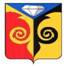 СОВЕТ ДЕПУТАТОВМЕДВЕДЁВСКОГО  СЕЛЬСКОГО ПОСЕЛЕНИЯКусинского муниципального районаЧелябинской области Р Е Ш Е Н И Е«6» октября  2023 г.                                                                           № 23О назначении собраний  (конференций)по вопросам реализации инициативныхпроектов   на   территории   Медведевского сельского поселенияВ соответствии с Федеральным законом от 06.10.2003 № 131-ФЗ «Об общих принципах организации местного самоуправления в Российской Федерации», решением Совета депутатов Медведевского сельского поселения от 04.02.2021 № 7 «Об утверждении Порядка назначения и проведения собрания или конференции граждан в целях рассмотрения и обсуждения вопросов внесения инициативных проектов на территории Медведевского сельского поселения», рассмотрев обращения инициатора проектаСовет депутатов Медведевского сельского поселения РЕШАЕТ:          1. Назначить проведение собраний (конференций) по вопросам реализации инициативных проектов на   территории   Медведевского сельского поселения (Приложение).         2. Настоящее решение подлежит опубликованию (обнародованию) и  размещению на официальном сайте Медведевского сельского поселения.         3. Настоящее решение вступает в силу со дня его принятия.  Председатель  Совета   депутатовМедведевского сельского поселения                                                 Е.Ю.КостылеваПриложениек решению Совета депутатовМедведевского сельского поселенияот 06.10.2023 г. №  2310.02.2021№18№Дата, входящий номер обращенияДата, время, место проведения, вид (собрание/ конференцияНаименование инициативного проектаТерритория, в границах которой будет проводиться собрание (конференция)Способ проведенияИнициатор проекта1  05.10.2023 №  724.10.2023г.,в 10-00, в здании администрации Медведевского сельского поселенияЧелябинская область, Кусинский район, с.Медведевка, ул. Братьев Пономаренко, 2 Собрание«Благоустройство территории обелиска в с.Медведевка Кусинского района Челябинской области»Медведевское сельское поселениеОчноеИнициатор проекта